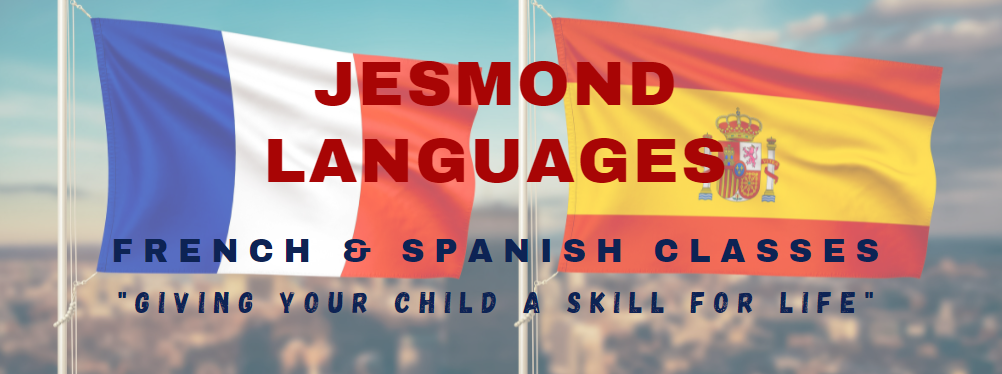 Dear Parents & CarersEXTRA CURRICULAR FRENCH AND SPANISH CLASSES - REGISTER YOUR INTEREST NOW FOR SEPTEMBER!NEW PUPIL INTAKE AND WELCOMING BACK EXISTING PUPILSI am now registering interest for all pupils for September as follows:Interest in Spanish Lunchtime/Afterschool Classes Interest in French Lunchtime/Afterschool Classes FREE Taster Class – all new pupils have their first class as a no obligation free taster sessionOnline classes Monday-Thursday for those who prefer to learn this wayReception pupils will be invited to a free session prior to October half term in order that they have a chance to get used to the school day before adding in anything extra.*Classes are 30-minute sessions (40 minutes for after school sessions), in small groups. Cost is £5.75/£6.75 for each session plus, an additional one-off payment of £18 for the accompanying pupil activity book and access to the media app, this enables learning to continue at home and for parents to see progression.Although pupils will learn Spanish in the curriculum at school in year 3, our popular Spanish and French lunchtime and afterschool classes not only support this learning, they also give pupils a head start. The earlier a child learns a second language and the more they are exposed to it, the better! Our language clubs encourage children to become confident and enthusiastic language learners which are qualities they will take with them when they continue their languages journey at secondary school.To register your interest or, if you have any questions please email: languagesjesmond@yahoo.co.uk or call 07943 710 345.Kind regardsRuth Gibson - Proprietor of Jesmond LanguagesArea Support Advisor for La Jolie Ronde Head Office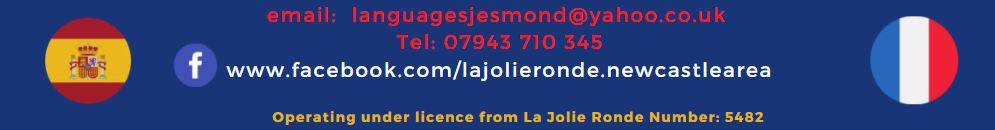 